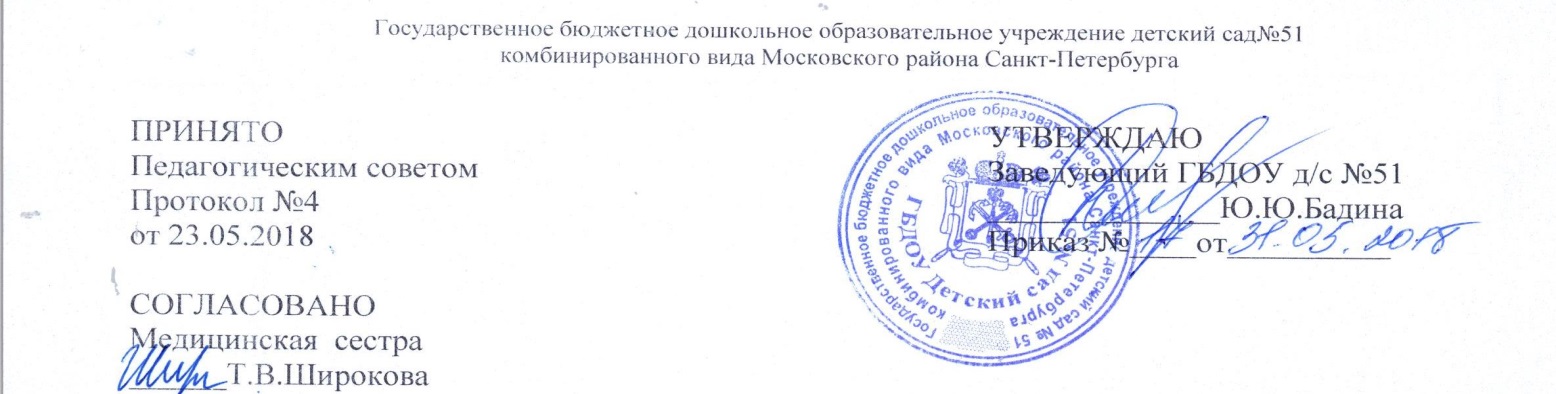 РЕЖИМ ДНЯлетний период годамладшая группа №1РЕЖИМ ДНЯ летний период годастаршая группа №1РЕЖИМ ДНЯ летний период годаподготовительная группа №1РЕЖИМ ДНЯлетний период годамладшая группа №2РЕЖИМ ДНЯлетний период годасредняя группа №1РЕЖИМ ДНЯгруппы раннего возраста №2(теплый период)РЕЖИМ ДНЯПодготовительной группы компенсирующей направленности(теплый период)РЕЖИМ ДНЯгруппы раннего возраста №1(теплый период)ВремяОсновная деятельность7:00 - 7:55Прием детей на улице, игры, утренняя гимнастика (на улице)7:55 - 8:35Возвращение в группу, гигиенические процедуры. Подготовка к завтраку, завтрак8:35-10:00Совместная / самостоятельная  игровая деятельность10:00-10:10Подготовка к завтраку, второй завтрак10:10-12:05Совместная деятельность, прогулка12:05-12:50Возвращение с прогулки, гигиенические процедуры. Подготовка к обеду, обед12:50-15:00Подготовка ко сну, сон15:00-15:25Постепенный подъем, гимнастика, игры15:25-15:50Подготовка к полднику, полдник15:50-18:00/19.00Совместная деятельность, прогулка. Уход детей домойВремяОсновная деятельность7:00-8:25Прием детей на улице, игры, утренняя гимнастика (на улице)8:25-8:50Возвращение в группу, гигиенические процедуры. Подготовка к завтраку, завтрак8:50-10:00Совместная / самостоятельная  игровая деятельность10:00-10:10Подготовка к завтраку, второй завтрак10:10-12:40Совместная деятельность, прогулка12:40-13:10Возвращение с прогулки, гигиенические процедуры. Подготовка к обеду, обед13:10-15:00Подготовка ко сну, сон15:00-15:25Постепенный подъем, гимнастика, игры15:25-15:40Подготовка к полднику, полдник15:40-18:00/19.00Совместная деятельность, прогулка. Уход детей домойВремяОсновная деятельность7:00-8:10Прием детей на улице, игры, утренняя гимнастика (на улице)8:10-8:50Возвращение в группу, гигиенические процедуры. Подготовка к завтраку, завтрак8:50-10:00Совместная / самостоятельная  игровая деятельность10:00-10:10Подготовка к завтраку, второй завтрак10:10-12:40Совместная деятельность, прогулка12:40-13:15Возвращение с прогулки, гигиенические процедуры. Подготовка к обеду, обед13:15-15:00Подготовка ко сну, сон15:00-15:25Постепенный подъем, гимнастика, игры15:25-15:40Подготовка к полднику, полдник15:40-18:00/19.00Совместная деятельность, прогулка. Уход детей домойВремяОсновная деятельность7:00 - 7:55Прием детей на улице, игры, утренняя гимнастика (на улице)7:55 - 8:35Возвращение в группу, гигиенические процедуры. Подготовка к завтраку, завтрак8:35-10:00Совместная / самостоятельная  игровая деятельность10:00-10:10Подготовка к завтраку, второй завтрак10:10-12:05Совместная деятельность, прогулка12:05-12:50Возвращение с прогулки, гигиенические процедуры. Подготовка к обеду, обед12:50-15:00Подготовка ко сну, сон15:00-15:25Постепенный подъем, гимнастика, игры15:25-15:50Подготовка к полднику, полдник15:50-18:00/19.00Совместная деятельность, прогулка. Уход детей домойВремяОсновная деятельность7:00-8:00Прием детей на улице, игры, утренняя гимнастика (на улице)8:00-8:30Возвращение в группу, гигиенические процедуры. Подготовка к завтраку, первый завтрак8:30-10:00Совместная / самостоятельная  игровая деятельность10:00-10:10Подготовка ко второму завтраку, второй завтрак10:10-12:15Совместная деятельность, прогулка12:15-13:00Возвращение с прогулки, гигиенические процедуры. Подготовка к обеду, обед13:00-15:00Подготовка ко сну,  дневной сон15:00-15:25Постепенный подъем, гимнастика, игры15:25-15:50Подготовка к полднику, полдник15:50 -18.00/19:00Совместная деятельность, прогулка. Уход детей домойВремяОсновная деятельность7:00-8:00Прием детей на улице, игры, утренняя гимнастика (на улице)8.00-8:30Возвращение в группу, гигиенические процедуры. Подготовка к завтраку, первый завтрак8:30- 9:50Совместная / самостоятельная  игровая деятельность9:50-10:00Подготовка к завтраку, второй завтрак10:00-11:30Совместная деятельность, прогулка11:30-12:30Возвращение с прогулки, гигиенические процедуры. Подготовка к обеду, обед12:30-15:00Подготовка ко сну,  дневной сон15:00-15:25Постепенный подъем, гимнастика.15:25-15:50Подготовка к полднику, полдник15:50 -18:00/19.00Совместная деятельность, подготовка к прогулке прогулка. Уход детей домойВремяОсновная деятельность7:00-8:10Прием детей на улице, игры, утренняя гимнастика (на улице)8:10-9:00Возвращение в группу, гигиенические процедуры. Подготовка к завтраку, первый завтрак9.00-10:00Совместная / самостоятельная  игровая деятельность9.00-12.15Индивидуальные занятия с логопедом (на участке)10:00-10:10Подготовка к завтраку, второй завтрак10:10-12:40Совместная деятельность, прогулка12:40-13:00Возвращение с прогулки, гигиенические процедуры. Подготовка к обеду, обед13:00-15:00Подготовка ко сну, дневной сон15:00-15:20Постепенный подъем, гимнастика, водные процедуры.15:20-15:40Подготовка к полднику, полдник15:40-18:00/19.00 Подготовка к прогулке, прогулка. Уход детей домойВремяОсновная деятельность7:00-8:00Прием детей на улице, игры, утренняя гимнастика (на улице)8.00-8:30Возвращение в группу, гигиенические процедуры. Подготовка к завтраку, первый завтрак8:30- 9:50Совместная / самостоятельная  игровая деятельность9:50-10:00Подготовка к завтраку, второй завтрак10:00-11:30Совместная деятельность, прогулка11:30-12:30Возвращение с прогулки, гигиенические процедуры. Подготовка к обеду, обед12:30-15:00Подготовка ко сну,  дневной сон15:00-15:25Постепенный подъем, гимнастика.15:25-15:50Подготовка к полднику, полдник15:50 -18:00/19.00Совместная деятельность, подготовка к прогулке прогулка. Уход детей домой